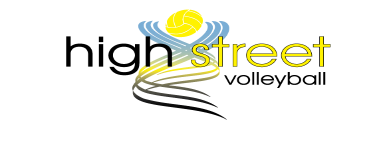 Player-Parent Code of ConductHigh Street Athletics’s coaching and administrative staff is committed to creating a competitive youth Volleyball program that develops well-rounded, competitive student-athletes and productive, respected members of society. Excellent gamesmanship in the form of healthy competition complemented with an overall attitude of community awareness and the desire to be a good citizen. Therefore as a representative of the High Street Athletics each player and guardian will be expected to follow the High Street Athletics Code of Conduct. Parent and/or guardian is expected to help enforce these values, for every High Street Juniors player:Will show respect to their teammates, coaches, teachers and parents.Understands that Volleyball is a team sport and absences, whether from practice or games, affect the entire team. Players unable to attend a practice or game will notify the coaching staff directly.Will not use profanity (swearing) or derogatory language at any  time.Will show respect to the referees. Players will not show any dissent to a referee. Players will accept responsibility for all fouls issued during match play.Will show respect to the other team’s players. Players will not be allowed to taunt an opposing player. Players will not retaliate against an opponent for a previous foul. Players will shake hands with their opponents before or after each game in spirit of competition.Will accept victory and defeat with dignity.Will hold each other to our team’s definition of excellence relative to competitive expectations.Will NURTURE THE COMPETITIVE SPIRIT of our game in every possible circumstance regardless of score.As a representative of High Street Athletics each player is expected to adhere to the value system outlined above when engaging in personal interactions as well as electronic and social media.  See also:  Electronic and Social Media Guidelines.Parents of High Street Volleyball players serve as important role models to their children and to all the other children that they come into contact with on the Volleyball court. Therefore, the High Street Athletics coaching and administrative staff expects each parent to agree to the following code of conduct values:Will respect the integrity and judgment of the referees. Parents will refrain from challenging referee  decisions.Will show appreciation of good play by both teams.Will refrain from “coaching” any player from the sidelines.Will cheer and show encouragement and refrain at all times from making negative or abusive remarks about our program or the opposing team’s program.Will follow the “24-Hour Rule” before contacting coaches or managers after a game or practice.  Will follow the chain of command, which is team captain, club captain, then coach.  Will not talk negatively about any players, parents, coaches or High Street staff.Will report to the coaching staff all injuries, special medical conditions (such as asthma) or extenuating circumstances (such as lack of sleep or family crisis) that may affect the player.Will promote proper nutritional guidelines for practices, games and tournaments.Will get player(s) to practice, games and tournaments on time as specified by coach/team.  During breaks the teams must be dismissed by the coach to leave the playing area for the duration of pool play.Will help enforce the Player Code of Conduct as outlined above.As a representative of the High Street Athletics, parent is expected to adhere to the value system outlined above when engaging in personal interactions as well as electronic and social media.We have read and completely understand the High Street Athletics Code of Conduct, and we agree to abide by these values. We also agree to accept that disciplinary actions may be taken for failure to abide by these values.(Player Name)	(Parent Name)(Player Signature)	(Parent Signature)ELECTRONIC COMMUNICATIONS AND SOCIAL MEDIA POLICYWhatPolicy describes acceptable uses of mobile and electronic devices and social media and emphasizes transparent communication, separate from and in addition to any general policies an organization may already have in place.WhyEffective communication concerning travel, training schedules and administrative issues among administrators, staff, coaches, athletes and their families is critical. However, the use of mobile devices, web- based applications, social media and other forms of electronic communications increases the possibility for improprieties and misunderstandings, and also provides would-be offenders with unsupervised access to an athlete. The improper use of mobile and electronic communications can result in misconduct and adherence to a policy for mobile and electronic communication reduces these risks.ElementsStates appropriate criteria for mobile and electronic communications between athletes and administrators, coaches, staff and/or volunteersStates appropriate criteria for use of social media between athletes and administrators, coach, staff, and/or volunteersELECTRONIC COMMUNICATIONS AND SOCIAL MEDIA POLICYAs part of High Street Athletics’ emphasis on athlete safety, all electronic communications between a coach and athlete must be professional in nature and for the purpose of communicating information about team activities.As with any communication, the content of any electronic communication should be readily available to share with the athlete’s family. At the request of a parent or guardian, any email, electronic text, social media or similar communication will copy or include the athlete’s parents or guardians.FACEBOOK, MYSPACE, BLOGS AND SIMILAR SITESCoaches may not have athletes of High Street Athletics’ Team join a personal social media page. Athlete members and parents can friend the official High Street Athletics’ Team page and coaches can communicate to athlete members though the site. All posts, messages, text, or media of any kind between coach and athlete must be professional in nature and for the purpose of communicating information about team activities or for team-oriented motivational purposes.TWITTER, INSTANT MESSAGING AND SIMILAR MEDIACoaches and athletes may “follow” each other. Coaches cannot “re-tweet” athlete message posts. All posts between coach and athlete must be for the purpose of communicating information about team activities.EMAIL AND SIMILAR ELECTRONIC COMMUNICATIONSAthletes and coaches may use email to communicate. All email content between coach and athlete must be professional in nature and for the purpose of communicating information about team activities. Where the coach is a staff member and/or volunteer, email from a coach to any athlete should come from the club website email center (the coach’s return email address will contain “’coach’.hsa@gmail.com” or pre-approved coach personal email).TEXTING AND SIMILAR ELECTRONIC COMMUNICATIONSTexting is allowed between coaches and athletes. All texts between coach and athlete must be professional and for the purpose of communicating information about team activities.ELECTRONIC IMAGERYFrom time to time, digital photos, videos of practice or competition, and other publicly obtainable images of the athlete – individually or in groups – may be taken. These photos and/or videos may be submitted to local, state or national publications, used in club videos, posted on club or club associated websites, or offered to the club families seasonally on disc or other electronic form. It is the default policy of High Street Athletics to allow such practices as long as the athlete or athletes are in public view and such imagery is both appropriate and in the best interest of the athlete and the club. Imagery must not be contrary to any rules as     outlined in High Street Athletics’ Participant Safety Handbook.REQUEST TO DISCONTINUE ALL ELECTRONIC COMMUNICATIONS OR IMAGERYThe parents or guardians of an athlete may request in writing that their child not be contacted by any form of electronic communication by coaches (photography or videography).MISCONDUCTSocial media and electronic communications can also be used to commit misconduct (e.g., emotional, sexual, bullying, harassment, and hazing). Such communications by coaches, staff, volunteers, administrators, officials, parents or athletes will not be tolerated and are considered violations of our Participant Safety Handbook.VIOLATIONSViolations of High Street Athletics’ Electronic Communications and Social Media Policy should be reported to a High Street Athletics administrator or a director for evaluation. Complaints and allegations will be addressed under High Street Athletics’ Disciplinary Rules and Procedure.